BARTIN ÜNİVERSİTESİ SAĞLIK HİZMETLERİ MESLEK YÜKSEKOKULU 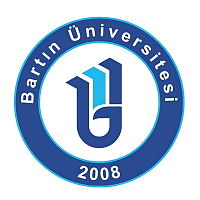 ÇOCUK BAKIMI ve GENÇLİK HİZMETLERİ BÖLÜMÜ ÇOCUK GELİŞİMİ PROGRAMI OKUL ÖNCESİ EĞİTİM UYGULAMALARI I DERSİ GÖZLEM RAPORUGözlem Tarihi:Gözlem Yapan Kişinin Adı Soyadı:Uygulama Okulun Adı:Uygulama Sınıfının Adı:Uygulama Yapan Öğretmenin Adı Soyadı:Gözlem Yapılan Yaş Grubu:Gözlenen Öğrenci Sayısı:Gözlenen Etkinlik Adı:Gözlenen Etkinlikte Kullanılan Materyaller:Detaylı Gözlem Bilgi Açıklamaları:Uygulanan Okul Öncesi Eğitim Etkinliğinin Çocuğun Gelişimine Etkisini Açıklayınız:                								       İmza					                                    Koordinatör Öğretim GörevlisiBARTIN 2024